T.C.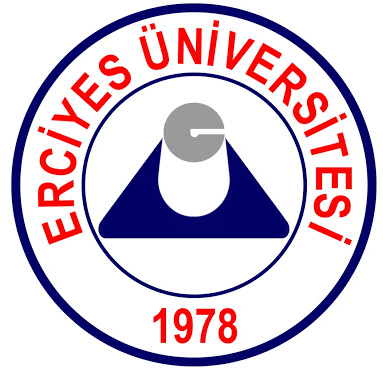 ERÜ MÜHENDİSLİK FAKÜLTESİENDÜSTRİ MÜHENDİSLİĞİ BÖLÜMÜSTAJER ÖĞRENCİ DEĞERLENDİRME ANKETİ(İş yeri tarafından doldurulacak ve staj sicil fişi ile beraber kapalı zarfta teslim edilecektir.) Sayın İş Yeri Yetkilisi, Erciyes Üniversitesi Mühendislik Fakültesi Endüstri Mühendisliği Bölümü’nde kaliteli bir mühendislik eğitimi verilebilmesi için eğitim-öğretim sistemimizin sürekli geliştirilmesi ve bunun uygulama ile desteklenmesi gerekmektedir. Bu yüzden, işyerinizde staj yapan öğrencilerimizin yaptıkları uygulamalar ile ilgili düşünceleriniz, değerlendirmeleriniz ve ileriye dönük önerileriniz bölümümüz için son derece önemlidir. Bu konuya katkıda bulunmak için aşağıdaki anketi doldurmanızı ve staj sicil fişi ile birlikte bize ulaştırmanızı önemle rica ederiz. Katkılarınız için şimdiden teşekkür ederiz. Firma İsmi :  Adres : Değerlendiricinin unvanı, Adı – Soyadı : ANKET SORULARIÖğrenci teorik bilgileri pratiğe aktarma becerisine sahip mi ?A.Çok İyi 	B.İyi	C.Yeterli	D.Zayıf		E.Bilmiyorum Öğrencinin araştırma ve öğrenme isteğini değerlendiriniz. A.Çok İyi 	B.İyi	C.Yeterli	D.Zayıf		E.Bilmiyorum Öğrenci grup çalışmasına yatkın mı? A.Çok İyi 	B.İyi	C.Yeterli	D.Zayıf		E.Bilmiyorum Öğrencinin iş yerine uyumu ve iletişimi yeterli mi?A.Çok İyi 	B.İyi	C.Yeterli	D.Zayıf		E.Bilmiyorum Kurumdaki kurallara ve düzene adapte olma yeteneğine sahip mi? A.Çok İyi 	B.İyi	C.Yeterli	D.Zayıf		E.Bilmiyorum Üstlendiği görevler ve sorumluluklar ile birlikte zamanı etkin bir şekilde planlama ve kullanma yeteneğine sahip mi?A.Çok İyi 	B.İyi	C.Yeterli	D.Zayıf		E.Bilmiyorum Rapor hazırlayıp sunabilme yeteneğine sahip mi ?A.Çok İyi 	B.İyi	C.Yeterli	D.Zayıf		E.Bilmiyorum Yeni ve güncel Endüstri Mühendisliği konularından haberdar mı?A.Çok İyi 	B.İyi	C.Yeterli	D.Zayıf		E.Bilmiyorum Yapılan bu tür bir stajın öğrenciye ve firmaya yararlı olması bakımından süresi ne olmalıdır? A.  ……. gün olmalı        B.  24 günlük yaz stajı yeterli       C.  Bir ders dönemi (~4 ay)  staj yapmalıBu öğrenciyi mezuniyetten sonra işyerinizde çalıştırmayı düşünür müsünüz?A. EVET         B. HAYIRİşyerinizde çalışan Endüstri Mühendislerinin Sayısı :İşyerinizde çalışan Toplam Mühendislerin Sayısı :Bir sonraki staj dönemi için bölümümüze ayırmayı düşündüğünüz staj kontenjanı : 